입 사 지 원 서◘ 지원사항◘ 인적사항◘ 학력사항 (고등학교부터 최종학력까지 모두 입력)◘ 외국어사항◘ 병역사항◘ 경력사항◘ 자격사항◘ 기타사항자 기 소 개 서작성일자 :         년    월    일지 원 자 :                   (인)개인정보 수집이용 동의서(입사지원자)다올투자증권 주식회사(이하 “회사”라 합니다.)가 본인의 입사지원과 관련하여 개인정보를 수집∙이용하고자 하는 경우 「개인정보보호법」 제15조, 제22조 내지 제24조에 따라 본인의 동의를 얻어야 합니다.
이에 본인은 회사가 아래의 내용과 같이 본인의 개인정보를 수집∙이용하는 것에 동의합니다.1. 개인정보 수집∙이용에 관한 사항 [필수사항]2. 개인정보 수집∙이용에 관한 사항 [선택사항]본인은 본 동의서 내용을 이해하였으며, 개인정보 수집이용에 관하여 자세히 숙지하였기에 위와 같이 동의서를 제출합니다.2022년     월     일성명 :                (서명) 개인정보 처리방침은 당사 인터넷 홈페이지(https://www.daolsecurities.com/)를 통하여 공시되므로, 상세한 내역은 홈페이지에서 자세하게 확인하실 수 있습니다. 또한 다올투자증권은 지원자 개인정보를 보호하고 개인정보와 관련한 문의나 요청사항을 처리하기 위하여 채용담당부서에서 관련사항을 접수 받고 있습니다.채용담당자 연락처 : 02) 2184-2081	지원구분희망직위지원부문희망연봉성명생년월일YYYY. MM. DDYYYY. MM. DDYYYY. MM. DD성명생년월일(나이)(만00세)성명현주소성명전화번호휴대전화성명E-mail성명보훈여부장애여부입학년월(편입년월)졸업년월학력구분학교전공졸업여부소재지주/야학점(평균)YYYY.MM.YYYY.MM.YYYY.MM.YYYY.MM.YYYY.MM.YYYY.MM.YYYY.MM.YYYY.MM.YYYY.MM.YYYY.MM.언어회화독해작문시험명점수등록번호취득일영어영어영어기타기타군필여부면제사유군별계급병과복무기간YYYY. MM. DD ~ YYYY. MM. DDYYYY. MM. DD ~ YYYY. MM. DDYYYY. MM. DD ~ YYYY. MM. DDYYYY. MM. DD ~ YYYY. MM. DDYYYY. MM. DD ~ YYYY. MM. DD회사명근무부서담당업무직위근무기간최종연봉이직사유YYYY.MM ~ YYYY.MMYYYY.MM ~ YYYY.MMYYYY.MM ~ YYYY.MMYYYY.MM ~ YYYY.MMYYYY.MM ~ YYYY.MM자격증명발급기관취득일등록번호비고취미/특기[취미][특기]해외연수사항[지역][기간]컴퓨터 활용능력[활용가능 Software][기타 IT Skills]봉사/서클 활동[단체명][활동기간]표창/수상 내역[단체명][수상내용 및 일자]기타(경력직의 경우, 업무경력 상세기술 요망)수집이용 목적회사는 법령상의 개인정보보호 규정을 준수하며, 귀하의 개인정보 보호에 최선을 다하고 있습니다. 제공하신 개인정보는 아래의 목적으로 수집이용됩니다.본인 확인 및 식별채용진행 및 정보전달서류전형 및 면접전형 시 평가정보 활용법령상 의무이행수집이용하는 
개인정보 항목일반개인정보 : 성명, 사진, 국적, 주소, 연락처(휴대폰, 자택), 전자우편주소학력사항 : 학교, 재학기간, 전공, 성적, 졸업여부경력사항 : 근무처, 근무기간, 직위, 담당업무, 급여수준병역사항 : 군별, 병과, 계급, 복무기간, 제대여부, 미필사유기타사항 : 자격면허보유이용 기간개인정보는 수집∙이용에 관한 동의일로부터 채용전형 종료일까지 위 목적을 위하여 보유, 이용됩니다. 또한, 목적달성일로부터 5일 이내에 귀하의 개인정보는 재생이 불가능한 방법으로 지체 없이 파기합니다.동의를 거부할 권리 및 동의를 거부할 경우의 불이익귀하는 개인정보의 수집∙이용에 대한 동의를 거부하고, 제공된 개인정보에 대한 열람∙삭제∙정정∙처리정지를 요구할 권리가 있습니다. 다만, 동의 거부나 삭제, 처리정지 시 개인정보 부정확에따른 채용전형에 불이익을 받을 수 있으며, 그 불이익에 대한 책임은 귀하에게 있습니다.개인정보
수집이용 동의 여부필수정보 수집∙이용 동의 여부 (동의함  동의하지 않음 )※ 개인정보 중 필수적 정보의 수집이용에 관한 동의는 필수사항으로 위 사항에 동의하셔야만 채용전형 진행이 가능합니다.민감정보회사가 위 목적으로 다음과 같은 본인의 민감정보를 수집이용하는 것에 동의합니다.신체장애, 건강상태, 병력사항, 보훈사항, 범죄경력, 상벌기록민감정보민감정보 수집∙이용 동의 여부 (동의함  동의하지 않음 )수집이용 목적본인 확인 및 식별서류전형, 면접전형 시 평가정보 활용법령상 의무 이행수집이용하는 
개인정보 항목외국어 정보, 특기, 취미, 사회활동, 수상경력, 인턴경력, 연수사항(국내/해외), 이력서상의 자기소개보유∙이용기간개인정보는 수집∙이용에 관한 동의일로부터 채용전형 종료일까지 위 목적을 위하여 보유, 이용됩니다. 또한, 목적달성일로부터 5일 이내에 귀하의 개인정보는 재생이 불가능한 방법으로 지체 없이 파기합니다.동의를 거부할 권리 및 동의를 거부할 경우의 불이익귀하는 개인정보의 수집∙이용에 대한 동의를 거부하고, 제공된 개인정보에 대한 열람∙삭제∙정정∙처리정지를 요구할 권리가 있습니다. 다만, 동의 거부나 삭제, 처리정지 시 개인정보 부정확에따른 채용전형에 불이익을 받을 수 있으며, 그 불이익에 대한 책임은 귀하에게 있습니다.개인정보
수집이용 동의 여부선택정보 수집∙이용 동의 여부 (동의함  동의하지 않음 )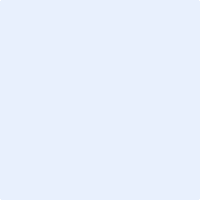 